HE XIANGYU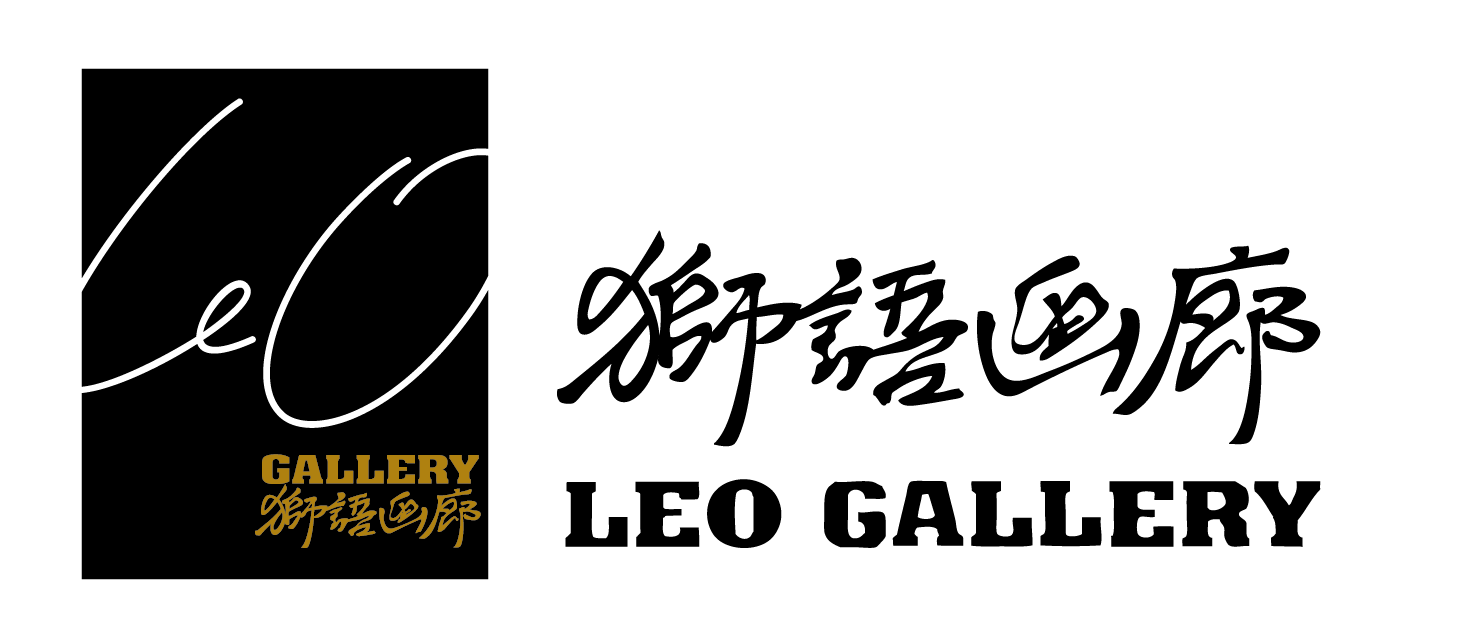 1986		 Born in Kuandian County, Liaoning Province, China2008		 Graduated from Oil Painting Department, Shenyang Normal UniversityCurrently lives and works in Berlin, Germany and Beijing, ChinaSOLO EXHIBITIONS
2018		 Evidence, White Cube, London, United Kingdom2017		 Turtle, Lion and Bear, Qiao Space, Shanghai, China        		 He Xiangyu, White Space Beijing, Beijing, China2016		 Save the Date, Kaikaikiki Gallery, Tokyo, Japan        		 Save the Date, SCAI The Bathhouse, Tokyo, Japan2015		 Dotted Line II, White Space Beijing, Beijing, China        		 New Directions: He Xiangyu, Ullens Center for Contemporary Art, Beijing, China        		 He Xiangyu, Bischoff Projects, Frankfurt, Germany2014		 Dotted Line I, White Space Beijing, Beijing, China        		 He Xiangyu, White Cube Gallery, London, United Kingdom2013		 Crossed Beliefs, SCAI The Bathhouse, Tokyo, Japan2012		 He Xiang Yu, White Space Beijing, Beijing, China        		 A4 Young Artist Experimental Season 2nd Round Exhibition, A4 Contemporary Arts         		     Center,Chengdu, China        		 Cola Project, 4A Centre for Contemporary Asian Art, Sydney, Australia2011		 The Death of Marat, Künstlerhaus Schloß Balmoral, Bad Ems, Germany        		 Man on the Chairs, White Space Beijing, Beijing, China2010		 Cola Project, Wall Art Museum, Beijing, ChinaGROUP EXHIBITIONS2018		 The God of Small Things, Leo Gallery, Shanghai, China
2017		 Boros Collection / Bunker #3, Boros Collection, Berlin, Germany        		 Create Space, A4 Art Museum, Chengdu, China        		 Soil and Stones, Souls and Songs, Para Site, Hong Kong        		 Recent Acquisitions, Recent Developments, Si Shang Art Museum, Beijing, China2016		 Tales of Our Time Film Program (Screening of the film “The Swim”), Guggenheim         		     Museum New York,New York, United States        		 Hedge House Wijlre: Family Tree, Contemporary Chinese art from the Sigg collection,        		     Bonnefanten Museum, Maastricht, Netherlands        		 Juxtapoz x Superflat, Vancouver Art Gallery, Vancouver, Canada        		 Our Paintings, Yang Museum, Beijing, China        		 Chinese Whispers, Paul Klee Zentrum, Kunst museum Bern, Bern, Switzerland        		 Everyday Legend, Minsheng Art Museum, Shanghai, China        		 Turning Point: Contemporary Art in China Since 2000, Minsheng Art Museum,        		     Shanghai, China        		 2nd Hangzhou Triennial of Fiber Art, Zhejiang Art Museum, Hangzhou, China        		 Soil and Stones, Souls and Songs, Museum of Contemporary Art and Design,        		     Manila, Philippines        		 The 3rd Nanjing International Art Festival:“HISTORICODE: Scarcity and Supply”,        		     Baijia Lake Museum,Nanjing, China        		 Yinchuan Biennale: For An Image, Faster Than Light, MoCA Yinchuan, Yinchuan,        		     China        		 Total war or Nothing at all-hot, J:Gallery, Shanghai, China        		 New Capital, MoCA Chengdu, Chengdu, China        		 On Drawing: Apperceive of Liberation, Wuhan Art Museum, Wuhan, China        		 Heavy Artillery, White Rabbit Collection, Chippendale, Australia2015		 The 13th Biennale de Lyon, Lyon, France        		 Clamour Can Melt Gold, Edouard Malingue Gallery, Hong Kong        		 Jing Shen: The Act of Painting in Contemporary China, Padiglione d’Arte         		         Contemporanea, Milan, Italy        		 Ink Remix, Canberra Museum and Gallery, Canberra, Australia        		 Fire and Forget, KW Institute for Contemporary Art, Berlin, Germany        		 28 Chinese, Asian Art Museum/San Antonia Museum of Art, San Francisco, San         		 Antonia, United States        		 Void: There’s Nothing More Left, But A Little Trace from Human Being, Ginkgo Space,        		     Beijing, China        		 The 2nd “CAFAM-Future” Exhibition: Observer-Creator, K11 Art Center, Hong Kong,        		     China        		 The System of Objects, Shanghai Minsheng Art Museum, Shanghai, China        		 Mass Group Incident, 4A Center for Contemporary Asian Art, Sydney, Australia        		 The 2nd “CAFAM-Future” Exhibition: Observer-Creator, CAFA Art Museum, Beijing,        		     China2014		 Shanghai Biennale, Power Station of Art, Shanghai, China        		 Future Generation Art Prize: Exhibition of the Shortlisted Artists, Pinchuk Art         		     Centre, Kiev, Ukraine        		 Busan Biennale, Busan Museum OF Art, Busan, Korea        		 Yokohama Triennale, Yokohama, Japan        		 The 8 of Paths, Uferhallen, Berlin, Germany        		 Vision of Proximity, SCAI The Bathhouse, Tokyo, Japan        		 Through All Ages, Long Museum West Bund, Shanghai, China        		 Memo II, White Space Beijing, Beijing, China2013		 Criss-Cross, Long Museum Pudong, Shanghai, China        		 28 Chinese, Rubell Family Collection, Miami, United States        		 Inter-Vision. A Contemporary Exhibition Across The Strait, The National Art Museum         		     of China, Beijing, China        		 Fuck Off II, Groninger Museum, Groninger, Netherland        		 Inter-Vision. A Contemporary Exhibition Across The Strait, National Taiwan Museum of         		     Fine Arts, Taiwan        		 Memo I, White Space Beijing, Beijing, China        		 On|Off, Ullens Center for Contemporary Art, Beijing, China2012		 Get it Louder, The Orange at Sanlitun Village, Beijing, China        		 2012 Shanghai Sculpture Programme - Life Latitude, Shanghai Painting & Sculpture         		     Institute Art Museum, Shanghai, China        		 Mind Space: Maximalism in Contrasts, DePauw University, Greencastle, Indiana,        		     United States        		 Examples to Follow! Expeditions in Aesthetics and Sustainability, Iberia Center for         		     Contemporary Art, Beijing, China        		 Mind Space: Maximalism in Contrasts, Hill Wood Art Museum, Long Island University,        		     New York, United States2011		 Shanshui - Poetry without Sound, Kunstmuseum Luzern, Lucerne, Switzerland		     Das Ich Im Anderen, Mercator Foundation, Essen, Germany		     Mind Space: Maximalism in Contrasts, Frick Art Museum, University of Pittsburgh, 		         United States2010		 Reshaping History, Today Art Museum, Beijing, China2009		 School of Image - Century Mind, Today Art Museum, Beijing, China 何翔宇1986		    生於中國遼寧省寬甸縣2008        畢業於沈陽師範大學油畫系現工作生活於德國柏林與中國北京個展2018   	《證據》 白立方畫廊 英國 倫敦2017   	《烏龜、獅子和熊》 喬空間 中國 上海        	《何翔宇》 空白空間 中國 北京2016   	《Save the Date》 澡堂畫廊 日本 東京        	《Save the Date》 Kaikaikiki畫廊 日本 東京2015   	《虛線II》 空白空間 中國 北京        	《新傾向：何翔宇》 尤倫斯當代藝術中心 中國 北京        	《何翔宇個展》 Bischoff Projects 德國 法蘭克福2014   	《虛線I》 空白空間 中國 北京        	《何翔宇》 白立方畫廊 英國 倫敦2013   	《信仰錯誤》 SCAI The Bathhouse 日本 東京2012   	《何翔宇》 空白空間 中國 北京        	《A4青年藝術家實驗季第二回展》 A4當代藝術中心 中國 成都        	《可樂計劃》 A4亞洲當代藝術中心 澳大利亞 悉尼2011   	《馬拉之死》 Schloß Balmoral美術館 德國 巴德伊姆斯        	《椅子上的人》 空白空間 中國 北京2010   	《可樂計劃》 墻美術館 中國 北京群展2018   	《微物之神》 獅語畫廊 中國 上海2017   	《Boros Collection / Bunker #3》 Boros Collection 德國 柏林        	《創造空間》 A4美術館 中國 成都        	《土與石 靈與歌》 Para Site藝術空間 中國 香港        	《影像觀察》 寺上美術館 中國 北京2016   	《Tales of Our Time Film Program (“The Swim”電影放映)》 古根海姆美術館 美國 紐約        	《Hedge House Wijlre: 家譜》 博尼范登美術館 荷蘭 馬斯特里赫特        	《Juxtapoz x Superflat》 溫哥華美術館 加拿大 溫哥華        	《我們的繪畫》 央美術館 中國 北京        	《中國私語》 保羅克利中心 伯爾尼美術館 瑞士 伯爾尼        	《今天重做》 民生現代美術館 中國 上海        	《轉向：2000后中國當代藝術趨勢》民生現代美術館 中國 上海        	《泥與石 靈與歌》 馬尼拉當代藝術與設計博物館 菲律賓 馬尼拉        	《第二屆杭州纖維藝術三年展》 浙江美術館 中國 杭州        	《第三屆南京國際美術展 - Historicode：蕭條與供給》 南京百家湖美術館 中國 南京        	《銀川雙年展 - 圖像 超光速》 銀川當代美術館 中國 銀川        	《絕地反擊 - 熱》 J:Gallery 中國 上海        	《新資本論》 成都當代美術館 中國 成都        	《解放的皮膚》 武漢美術館 中國 武漢        	《Heavy Artillery》 白兔美術館 澳大利亞 齊本德爾2015   	《第十三屆里昂雙年展》 法國 里昂        	《眾口鑠金》 馬凌畫廊 中國 香港        	《Jing Shen: The Act of Painting in Contemporary China》 米蘭當代藝術美術館 意大利 米                	     蘭        	《Ink Remix》 堪培拉美術館 澳大利亞 堪培拉        	《Fire and Forget》 KW當代藝術中心 德國 柏林        	《中華廿八人》 亞洲藝術美術館/聖安東尼奧美術館 美國 舊金山/聖安東尼奧        	《虛空: 禪意之維》 今格空間 中國 北京        	《第二屆CAFAM未來展：創客創客》 K11香港藝術中心 中國 香港        	《物體系》 民生現代美術館 中國 上海        	《Mass Group Incident》 A4亞洲當代藝術中心 澳大利亞 悉尼        	《第二屆CAFAM未來展：創客創客》 中央美術學院美術館 中國 北京2014   	《上海雙年展》 上海當代藝術博物館 中國 上海        	《Future Generation Art Prize入圍參賽作品展》 平丘克藝術中心 烏克蘭 基輔        	《釜山雙年展》 韓國釜山市立美術館 韓國 釜山        	《橫濱三年展》 日本 橫濱        	《八種可能路徑》 Uferhallen 德國 柏林        	《Visions of Proximity》 SCAI The Bathhouse 日本 東京        	《開今借古》 龍美術館西岸館 中國 上海        	《備忘錄II》 空白空間 中國 北京2013   	《縱橫阡陌》 龍美術館浦東館 中國 上海        	《中華廿八人》 Rubell Family Collection 美國 邁阿密        	《交互現象 - 2013海峽當代藝術展》 中國美術館 中國 北京        	《Fuck Off II》 格羅寧根美術館 荷蘭 格羅寧根        	《交互現象 - 2013海峽當代藝術展》 國立台灣美術館 中國 台北        	《備忘錄I》 空白空間 中國 北京        	《On|Off》 尤倫斯當代藝術中心 中國 北京2012   	《大聲展》 三里屯Village橙色大廳 中國 北京        	《2012上海首屆雕塑計劃 - 生活維度展》 上海油畫雕塑院美術館 美國 紐約        	《MIND SPACE: Maximalism in Contrasts》 德堡大學 美國 印第安納        	《改變的力量！美學與可持續性的探索》 伊比利亞當代藝術中心 中國 北京        	《MIND SPACE: Maximalism in Contrasts》 長島大學希爾伍德美術館 美國 紐約2011   	《山水 - 無聲的詩》 盧塞恩美術館 瑞士 盧塞恩        	《Das Ichim Anderen》 麥卡托基金會 德國 埃森        	《MIND SPACE: Maximalism in Contrasts》 匹茲堡大學弗里克美術館 美國 匹茲堡2010   	《改造歷史》 今日美術館 中國 北京2009   	《意派 - 世紀思維》 今日美術館 中國 北京何翔宇1986		    生于中国辽宁省宽甸县2008        毕业于沈阳师范大学油画系现工作生活于德国柏林与中国北京个展2018   	《证据》 白立方画廊 英国 伦敦2017   	《乌龟、狮子和熊》 乔空间 中国 上海        	《何翔宇》 空白空间 中国 北京2016   	《Save the Date》 澡堂画廊 日本 东京        	《Save the Date》 Kaikaikiki画廊 日本 东京2015   	《虚线II》 空白空间 中国 北京        	《新倾向：何翔宇》 尤伦斯当代艺术中心 中国 北京        	《何翔宇个展》 Bischoff Projects 德国 法兰克福2014   	《虚线I》 空白空间 中国 北京        	《何翔宇》 白立方画廊 英国 伦敦2013   	《信仰错误》 SCAI The Bathhouse 日本 东京2012   	《何翔宇》 空白空间 中国 北京        	《A4青年艺术家实验季第二回展》 A4当代艺术中心 中国 成都        	《可乐计划》 A4亚洲当代艺术中心 澳大利亚 悉尼2011   	《马拉之死》 Schloß Balmoral美术馆 德国 巴德伊姆斯        	《椅子上的人》 空白空间 中国 北京2010   	《可乐计划》 墙美术馆 中国 北京群展2018   	《微物之神》 狮語画廊 中国 上海2017   	《Boros Collection / Bunker #3》 Boros Collection 德国 柏林        	《创造空间》 A4美术馆 中国 成都        	《土与石 灵与歌》 Para Site艺术空间 中国 香港        	《影像观察》 寺上美术馆 中国 北京2016   	《Tales of Our Time Film Program (“The Swim”电影放映)》 古根海姆美术馆 美国 纽约        	《Hedge House Wijlre: 家谱》 博尼范登美术馆 荷兰 马斯特里赫特        	《Juxtapoz x Superflat》 温哥华美术馆 加拿大 温哥华        	《我们的绘画》 央美术馆 中国 北京        	《中国私语》 保罗克利中心 伯尔尼美术馆 瑞士 伯尔尼        	《今天重做》 民生现代美术馆 中国 上海        	《转向：2000后中国当代艺术趋势》民生现代美术馆 中国 上海        	《泥与石 灵与歌》 马尼拉当代艺术与设计博物馆 菲律宾 马尼拉        	《第二届杭州纤维艺术三年展》 浙江美术馆 中国 杭州        	《第三届南京国际美术展 - Historicode：萧条与供给》 南京百家湖美术馆 中国 南京        	《银川双年展 - 图像 超光速》 银川当代美术馆 中国 银川        	《绝地反击 - 热》 J:Gallery 中国 上海        	《新资本论》 成都当代美术馆 中国 成都        	《解放的皮肤》 武汉美术馆 中国 武汉        	《Heavy Artillery》 白兔美术馆 澳大利亚 齐本德尔2015   	《第十三届里昂双年展》 法国 里昂        	《众口铄金》 马凌画廊 中国 香港        	《Jing Shen: The Act of Painting in Contemporary China》 米兰当代艺术美术馆 意大利 米                	     兰        	《Ink Remix》 堪培拉美术馆 澳大利亚 堪培拉        	《Fire and Forget》 KW当代艺术中心 德国 柏林        	《中华廿八人》 亚洲艺术美术馆/圣安东尼奥美术馆 美国 旧金山/圣安东尼奥        	《虚空: 禅意之维》 今格空间 中国 北京        	《第二届CAFAM未来展：创客创客》 K11香港艺术中心 中国 香港        	《物体系》 民生现代美术馆 中国 上海        	《Mass Group Incident》 A4亚洲当代艺术中心 澳大利亚 悉尼        	《第二届CAFAM未来展：创客创客》 中央美术学院美术馆 中国 北京2014   	《上海双年展》 上海当代艺术博物馆 中国 上海        	《Future Generation Art Prize入围参赛作品展》 平丘克艺术中心 乌克兰 基辅        	《釜山双年展》 韩国釜山市立美术馆 韩国 釜山        	《横滨三年展》 日本 横滨        	《八种可能路径》 Uferhallen 德国 柏林        	《Visions of Proximity》 SCAI The Bathhouse 日本 东京        	《开今借古》 龙美术馆西岸馆 中国 上海        	《备忘录II》 空白空间 中国 北京2013   	《纵横阡陌》 龙美术馆浦东馆 中国 上海        	《中华廿八人》 Rubell Family Collection 美国 迈阿密        	《交互现象 - 2013海峡当代艺术展》 中国美术馆 中国 北京        	《Fuck Off II》 格罗宁根美术馆 荷兰 格罗宁根        	《交互现象 - 2013海峡当代艺术展》 国立台湾美术馆 中国 台北        	《备忘录I》 空白空间 中国 北京        	《On|Off》 尤伦斯当代艺术中心 中国 北京2012   	《大声展》 三里屯Village橙色大厅 中国 北京        	《2012上海首届雕塑计划 - 生活维度展》 上海油画雕塑院美术馆 美国 纽约        	《MIND SPACE: Maximalism in Contrasts》 德堡大学 美国 印第安纳        	《改变的力量！美学与可持续性的探索》 伊比利亚当代艺术中心 中国 北京        	《MIND SPACE: Maximalism in Contrasts》 长岛大学希尔伍德美术馆 美国 纽约2011   	《山水 - 无声的诗》 卢塞恩美术馆 瑞士 卢塞恩        	《Das Ichim Anderen》 麦卡托基金会 德国 埃森        	《MIND SPACE: Maximalism in Contrasts》 匹兹堡大学弗里克美术馆 美国 匹兹堡2010   	《改造历史》 今日美术馆 中国 北京2009   	《意派 - 世纪思维》 今日美术馆 中国 北京